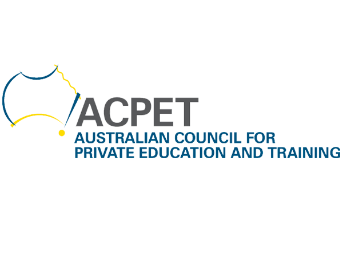 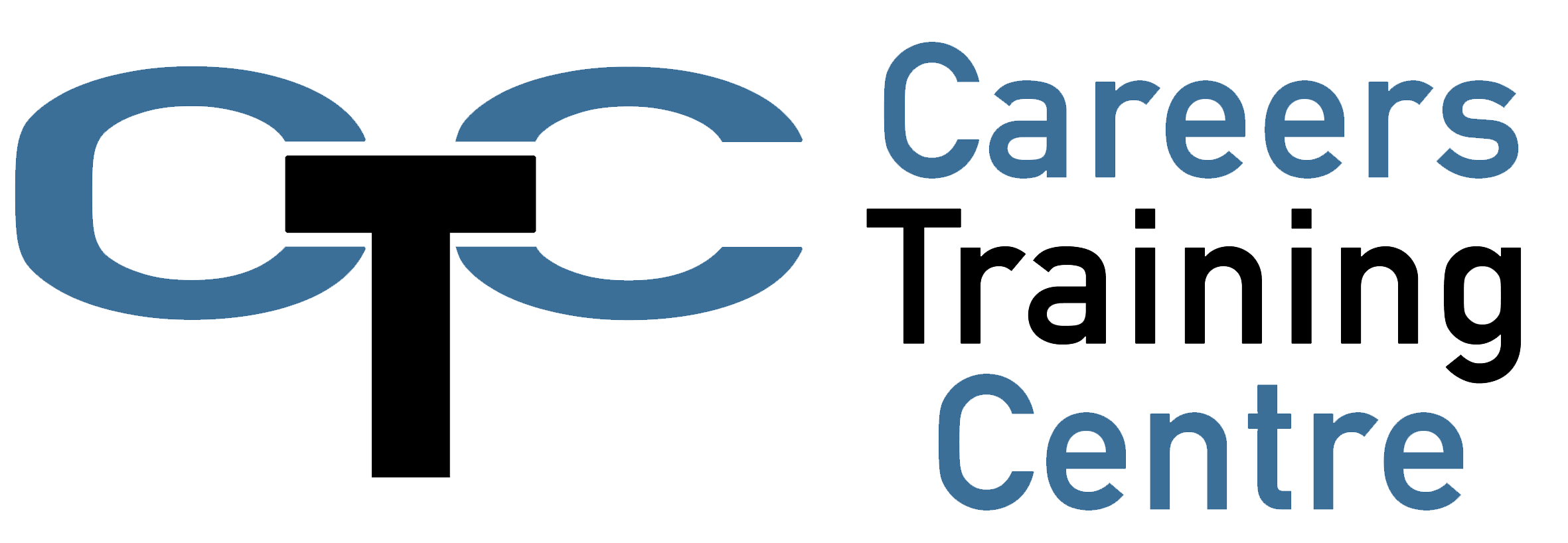 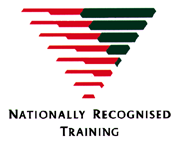 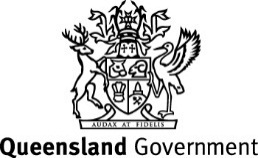 .. 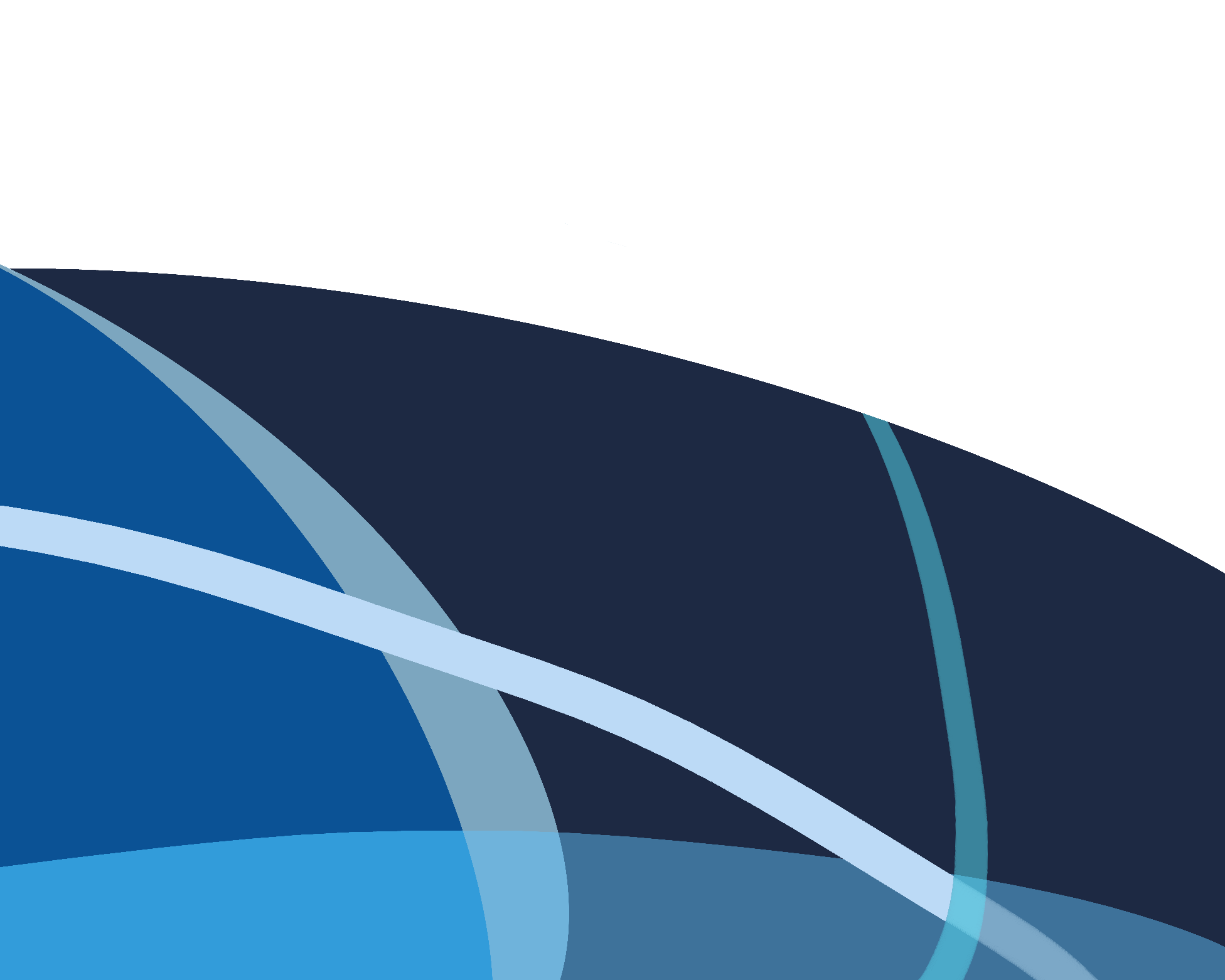 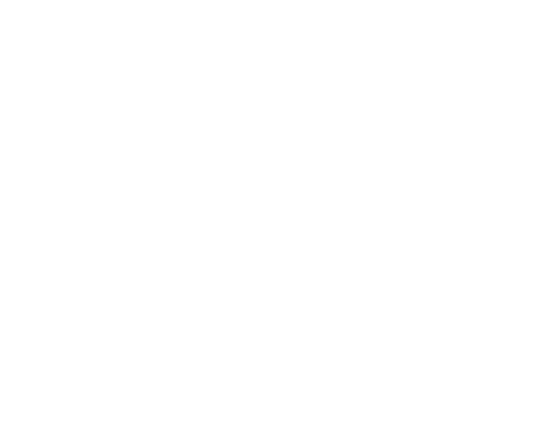 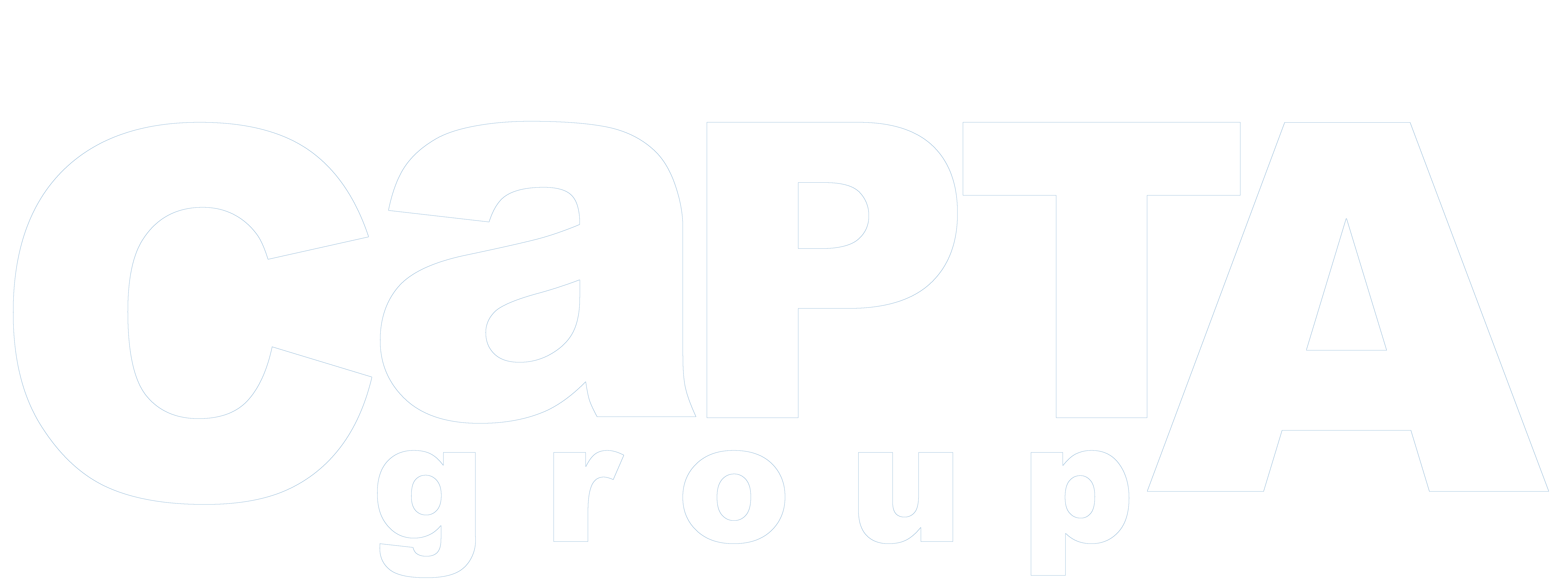 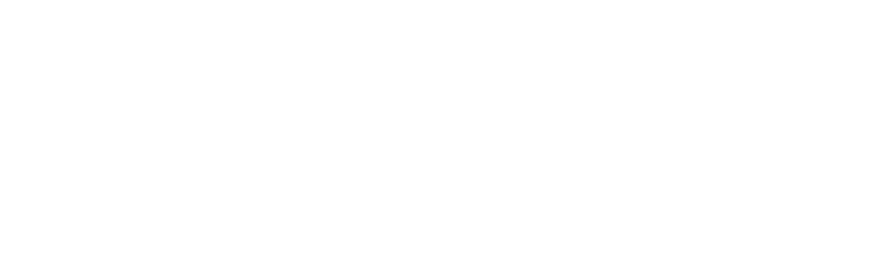 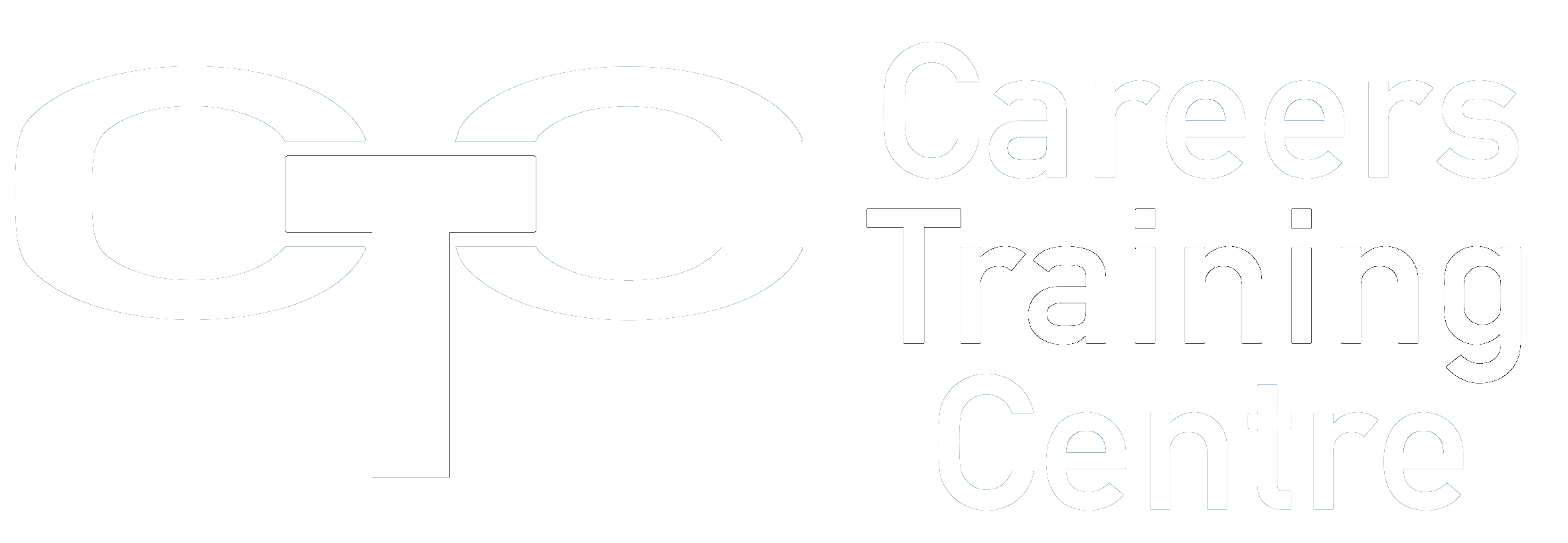 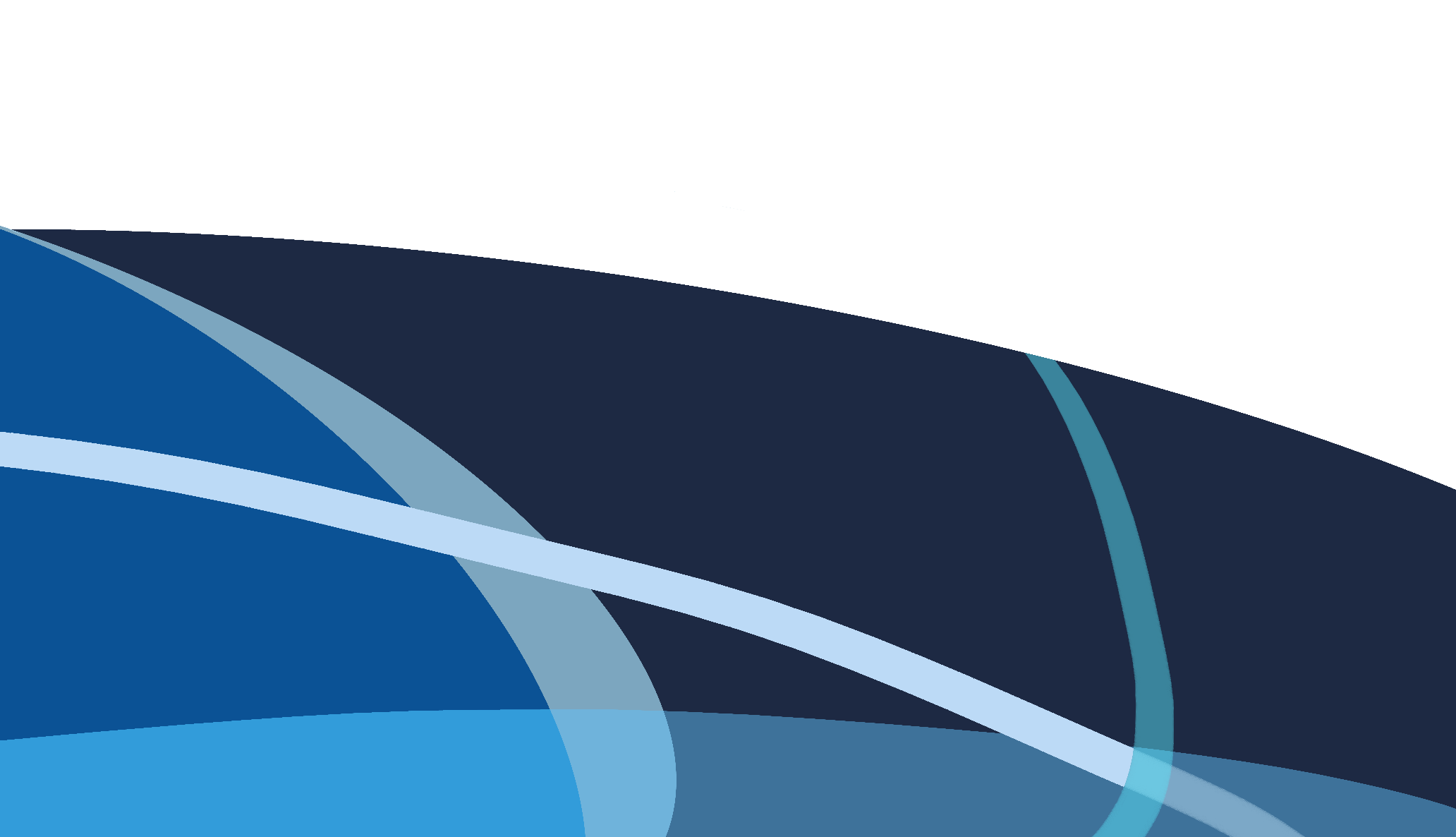 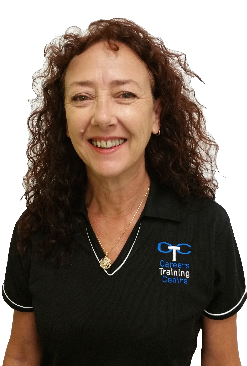 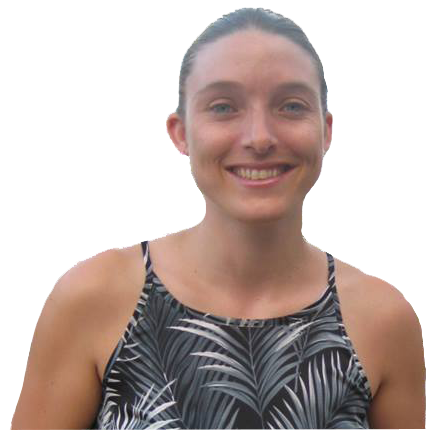 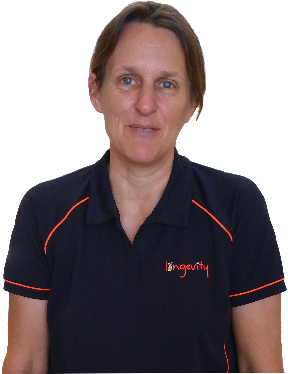 